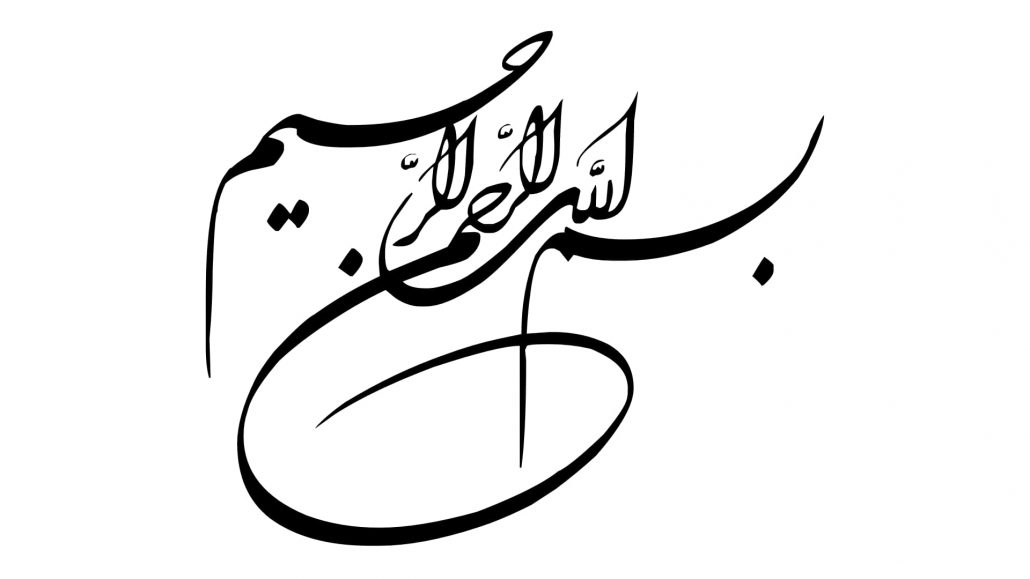 واحد فرهنگی هنری منطقه آزاد اروند با همکاری اداره های فرهنگ و ارشاد اسلامی شهرستان های آبادان و خرمشهر برگزار می کند:(( اولین جشنواره هنرهای تجسمی اروند))* رشته های جشنواره:*نقاشی*خوشنویسی*گرافیک*عکاسی موضوع کلیه رشته ها آزاد می باشد.*برگزاری نمایشگاه،کارگاه و همایش ها*شرایط شرکت در جشنواره:هر هنرمند مجاز به تحویل حداکثر سه اثر می باشد که در صورت داوری مقدماتی و پذیرفته شدن اثر به نمایشگاه راه پیدا می کند.*شرایط تخصصی رشته های شرکت کننده در جشنواره:*خوشنویسی:یک ابعاد آثار خوشنویسی با پرس و پاسپارتو 5070داور های مقدماتی:آقایان:سعید رنجبر،خلیل بن رشیدداور نهایی:استاد امید گنجعلی*نقاشی:آثار نقاشی :آبرنگ ،طراحی،سیاه قلم( 5070)/ابعاد نقاشی رنگ روغن آزاد می باشد.داور  مقدماتی:خانم قصاب زاده.غلامرضا ناصریداور نهایی:استاد امجدحلبی نژاد*گرافیک:تصویرسازی،پوستر،حروف نگاری،تایپوگرافی(چاپ یا شاسی) (5070)داور نهایی:اقای عطار زاده*عکاسی:(شاسی یا قاب)داورمقدماتی:خانم اسفندیاریداور نهایی:اقای سنایی*عناوین کارگاه های آموزشی:خوشنویسی(مراحل خلق اثر)......اساتید:رنجبر و بن رشیدنقاشی(نقاشی دیجیتال،آبرنگ،رنگ روغن)گرافیک(تصویرسازی)عکاسی(موبایل گرافی)*تاریخ تحویل آثار:1/6/1403 لغایت 10/6/1403*شروع نمایشگاه ها:31/6/1403 لغایت 5/7/1403  *جوایز:به نفرات اول هر رشته، جوایز نفیس به ارزش 300 میلیون ریال تعلق می گیرد.به نفرات دوم هر رشته، جوایز نفیس به ارزش 250 میلیون ریال تعلق می گیرد.به نفرات سوم هر رشته، جوایز نفیس به ارزش 150 میلیون ریال تعلق می گیرد.*آثار حائز رتبه نزد دبیرخانه ی جشنواره نگهداری خواهد شد و دبیرخانه ی جشنواره حق هر گونه تصرف در آثار را دارد.*ثبت نام در کارگاه:*فرم درخواست شرکت در جشنواره:نام................نام خانوادگی..............نام پدر................سن................تاریخ تولد...............محل صدور........کدملی...............رشته.........گرایش..........نام اثر......سال تولید اثر.......شماره تماس...........میزان تحصیلات.......................اندازه و مشخصات اثر............